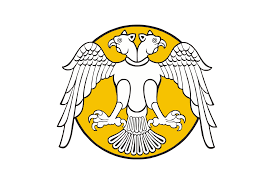 T.C.SELÇUK ÜNİVERSİTESİSTRATEJİ GELİŞTİRME DAİRE BAŞKANLIĞIMuhasebe Kesin Hesap ve Raporlama MüdürlüğüT.C.SELÇUK ÜNİVERSİTESİSTRATEJİ GELİŞTİRME DAİRE BAŞKANLIĞIMuhasebe Kesin Hesap ve Raporlama MüdürlüğüDoküman No    :  SGDB.GT.FORM 01İlk Yayın Tarihi: Revizyon Tarihi:Revize No         : Sayfa                 :GÖREV/İŞ TANIMI FORMUGÖREV/İŞ TANIMI FORMUGÖREV/İŞ TANIMI FORMUGÖREV/İŞ TANIMI FORMUAdı – SoyadıAdı – SoyadıMERVE ALTUNTAŞMERVE ALTUNTAŞBirimi/Alt BirimiBirimi/Alt BirimiStrateji Daire Başkanlığı/ Muhasebe ve Kesin Hesap MüdürlüğüStrateji Daire Başkanlığı/ Muhasebe ve Kesin Hesap MüdürlüğüStatüsüStatüsü[ * ] MEMUR [  ] SÖZLEŞMELİ[ * ] MEMUR [  ] SÖZLEŞMELİUnvanıUnvanıMali Hizmetler Uzman YardımcısıMali Hizmetler Uzman YardımcısıSınıfıSınıfıGenel İdare HizmetleriGenel İdare HizmetleriÜst YöneticisiÜst YöneticisiRektörRektörBağlı Bulunduğu Yönetici/YöneticileriBağlı Bulunduğu Yönetici/YöneticileriBirim Sorumlusu (Muhasebe Yetkilisi), Daire Başkanı, Genel Sekreter ve RektörBirim Sorumlusu (Muhasebe Yetkilisi), Daire Başkanı, Genel Sekreter ve RektörGÖREV/İŞLERE İLİŞKİN BİLGİLERGÖREV/İŞLERE İLİŞKİN BİLGİLERGÖREV/İŞLERE İLİŞKİN BİLGİLERGÖREV/İŞLERE İLİŞKİN BİLGİLER1) GÖREV/İŞİN KISA TANIMI Üniversitemiz ve Başkanlığımızın Banka tahsilat kayıtları, SGK ödemeleri ve yazışmaları, BES ödemeleri ve yazışmaları, Sendika ödemeleri ve yazışmaları, Kefalet kesintisi ile ilgili süreçlerin takibi, iadesi ve yazışmaları.1) GÖREV/İŞİN KISA TANIMI Üniversitemiz ve Başkanlığımızın Banka tahsilat kayıtları, SGK ödemeleri ve yazışmaları, BES ödemeleri ve yazışmaları, Sendika ödemeleri ve yazışmaları, Kefalet kesintisi ile ilgili süreçlerin takibi, iadesi ve yazışmaları.1) GÖREV/İŞİN KISA TANIMI Üniversitemiz ve Başkanlığımızın Banka tahsilat kayıtları, SGK ödemeleri ve yazışmaları, BES ödemeleri ve yazışmaları, Sendika ödemeleri ve yazışmaları, Kefalet kesintisi ile ilgili süreçlerin takibi, iadesi ve yazışmaları.1) GÖREV/İŞİN KISA TANIMI Üniversitemiz ve Başkanlığımızın Banka tahsilat kayıtları, SGK ödemeleri ve yazışmaları, BES ödemeleri ve yazışmaları, Sendika ödemeleri ve yazışmaları, Kefalet kesintisi ile ilgili süreçlerin takibi, iadesi ve yazışmaları.2) GÖREV/İŞ YETKİ VE SORUMLULUKLARBanka tahsilat kayıtları1.SGK ödemeleri ile ilgili Banka tahsilat kayıtları 2.BES Ödemeleri ile ilgili banka tahsilat kayıtları3.Sendika Ödemeleri ile ilgili banka tahsilat kayıtları.4.Kefalet ödemeleri ile ilgili banka tahsilat kayıtları.      5.SGK ödemeleri ve yazışmalarıa.Kişilerin SGK ödemelerine ilişkin birimlerden gelen mailleri takip etmek 3 ayrı excel dosyasında emsal ve tahakkuk kısmı olarak tutarları doğru şekilde geçici mizan kayıtlarına uygunluğunu sağlayıp ödenmesi b.İhale, Pazarlık Usulü, Doğrudan temin vb. ödemelerde SGK ve vergi borcu günlük takibi ve ödenmesiBES ödemeleri ve yazışmaları1.Maaşlardan kesilen BES tutarlarını excel dosyasına işleyip banka listesi oluşturarak ödenmesi ve dosyalanması2.BES iptali ve iadesi şeklinde yazışmalar.Sendika ödemeleri ve yazışmalar1.Maaştan kesilen sendika tutarlarını excel de doğru şekilde Muhasebe kayıt toplamlarına uygun hale getirilip ödenmesi ve dosyalanmasıKefalet işlemleri1.Maaştan kesilen kefalet tutarlarının ödenmesi2.3 ayda bir kesinti bordrosu düzenlenip kefalet sandığı başkanlığına gönderilmesi3.Kefalet reddiyatı ve kefilli göreve başlama yazışmalarının takibi ve cevaplanması, kefalet cüzdanlarının takibi ve Kefalet Sandığı Başkanlığınca iadesi istenmesi durumunda iade işleminin yapılması  Günlük Resmi Gazete ilanlarını takip etmek ve varsa kendi işiyle ilgili değişiklikleri birim amiriyle paylaşarak gerekli düzenlemeleri yapmak.    Daire Başkanı ve Birim Sorumlusunca (Muhasebe Yetkilisi) tarafından verilecek diğer görevleri yapmak.     Sorumlu bulunduğu işlerle ilgili yazıları, belgeleri arşivleme, yedekleme (elektronik ortamda) işlemlerini yapmak.2) GÖREV/İŞ YETKİ VE SORUMLULUKLARBanka tahsilat kayıtları1.SGK ödemeleri ile ilgili Banka tahsilat kayıtları 2.BES Ödemeleri ile ilgili banka tahsilat kayıtları3.Sendika Ödemeleri ile ilgili banka tahsilat kayıtları.4.Kefalet ödemeleri ile ilgili banka tahsilat kayıtları.      5.SGK ödemeleri ve yazışmalarıa.Kişilerin SGK ödemelerine ilişkin birimlerden gelen mailleri takip etmek 3 ayrı excel dosyasında emsal ve tahakkuk kısmı olarak tutarları doğru şekilde geçici mizan kayıtlarına uygunluğunu sağlayıp ödenmesi b.İhale, Pazarlık Usulü, Doğrudan temin vb. ödemelerde SGK ve vergi borcu günlük takibi ve ödenmesiBES ödemeleri ve yazışmaları1.Maaşlardan kesilen BES tutarlarını excel dosyasına işleyip banka listesi oluşturarak ödenmesi ve dosyalanması2.BES iptali ve iadesi şeklinde yazışmalar.Sendika ödemeleri ve yazışmalar1.Maaştan kesilen sendika tutarlarını excel de doğru şekilde Muhasebe kayıt toplamlarına uygun hale getirilip ödenmesi ve dosyalanmasıKefalet işlemleri1.Maaştan kesilen kefalet tutarlarının ödenmesi2.3 ayda bir kesinti bordrosu düzenlenip kefalet sandığı başkanlığına gönderilmesi3.Kefalet reddiyatı ve kefilli göreve başlama yazışmalarının takibi ve cevaplanması, kefalet cüzdanlarının takibi ve Kefalet Sandığı Başkanlığınca iadesi istenmesi durumunda iade işleminin yapılması  Günlük Resmi Gazete ilanlarını takip etmek ve varsa kendi işiyle ilgili değişiklikleri birim amiriyle paylaşarak gerekli düzenlemeleri yapmak.    Daire Başkanı ve Birim Sorumlusunca (Muhasebe Yetkilisi) tarafından verilecek diğer görevleri yapmak.     Sorumlu bulunduğu işlerle ilgili yazıları, belgeleri arşivleme, yedekleme (elektronik ortamda) işlemlerini yapmak.2) GÖREV/İŞ YETKİ VE SORUMLULUKLARBanka tahsilat kayıtları1.SGK ödemeleri ile ilgili Banka tahsilat kayıtları 2.BES Ödemeleri ile ilgili banka tahsilat kayıtları3.Sendika Ödemeleri ile ilgili banka tahsilat kayıtları.4.Kefalet ödemeleri ile ilgili banka tahsilat kayıtları.      5.SGK ödemeleri ve yazışmalarıa.Kişilerin SGK ödemelerine ilişkin birimlerden gelen mailleri takip etmek 3 ayrı excel dosyasında emsal ve tahakkuk kısmı olarak tutarları doğru şekilde geçici mizan kayıtlarına uygunluğunu sağlayıp ödenmesi b.İhale, Pazarlık Usulü, Doğrudan temin vb. ödemelerde SGK ve vergi borcu günlük takibi ve ödenmesiBES ödemeleri ve yazışmaları1.Maaşlardan kesilen BES tutarlarını excel dosyasına işleyip banka listesi oluşturarak ödenmesi ve dosyalanması2.BES iptali ve iadesi şeklinde yazışmalar.Sendika ödemeleri ve yazışmalar1.Maaştan kesilen sendika tutarlarını excel de doğru şekilde Muhasebe kayıt toplamlarına uygun hale getirilip ödenmesi ve dosyalanmasıKefalet işlemleri1.Maaştan kesilen kefalet tutarlarının ödenmesi2.3 ayda bir kesinti bordrosu düzenlenip kefalet sandığı başkanlığına gönderilmesi3.Kefalet reddiyatı ve kefilli göreve başlama yazışmalarının takibi ve cevaplanması, kefalet cüzdanlarının takibi ve Kefalet Sandığı Başkanlığınca iadesi istenmesi durumunda iade işleminin yapılması  Günlük Resmi Gazete ilanlarını takip etmek ve varsa kendi işiyle ilgili değişiklikleri birim amiriyle paylaşarak gerekli düzenlemeleri yapmak.    Daire Başkanı ve Birim Sorumlusunca (Muhasebe Yetkilisi) tarafından verilecek diğer görevleri yapmak.     Sorumlu bulunduğu işlerle ilgili yazıları, belgeleri arşivleme, yedekleme (elektronik ortamda) işlemlerini yapmak.2) GÖREV/İŞ YETKİ VE SORUMLULUKLARBanka tahsilat kayıtları1.SGK ödemeleri ile ilgili Banka tahsilat kayıtları 2.BES Ödemeleri ile ilgili banka tahsilat kayıtları3.Sendika Ödemeleri ile ilgili banka tahsilat kayıtları.4.Kefalet ödemeleri ile ilgili banka tahsilat kayıtları.      5.SGK ödemeleri ve yazışmalarıa.Kişilerin SGK ödemelerine ilişkin birimlerden gelen mailleri takip etmek 3 ayrı excel dosyasında emsal ve tahakkuk kısmı olarak tutarları doğru şekilde geçici mizan kayıtlarına uygunluğunu sağlayıp ödenmesi b.İhale, Pazarlık Usulü, Doğrudan temin vb. ödemelerde SGK ve vergi borcu günlük takibi ve ödenmesiBES ödemeleri ve yazışmaları1.Maaşlardan kesilen BES tutarlarını excel dosyasına işleyip banka listesi oluşturarak ödenmesi ve dosyalanması2.BES iptali ve iadesi şeklinde yazışmalar.Sendika ödemeleri ve yazışmalar1.Maaştan kesilen sendika tutarlarını excel de doğru şekilde Muhasebe kayıt toplamlarına uygun hale getirilip ödenmesi ve dosyalanmasıKefalet işlemleri1.Maaştan kesilen kefalet tutarlarının ödenmesi2.3 ayda bir kesinti bordrosu düzenlenip kefalet sandığı başkanlığına gönderilmesi3.Kefalet reddiyatı ve kefilli göreve başlama yazışmalarının takibi ve cevaplanması, kefalet cüzdanlarının takibi ve Kefalet Sandığı Başkanlığınca iadesi istenmesi durumunda iade işleminin yapılması  Günlük Resmi Gazete ilanlarını takip etmek ve varsa kendi işiyle ilgili değişiklikleri birim amiriyle paylaşarak gerekli düzenlemeleri yapmak.    Daire Başkanı ve Birim Sorumlusunca (Muhasebe Yetkilisi) tarafından verilecek diğer görevleri yapmak.     Sorumlu bulunduğu işlerle ilgili yazıları, belgeleri arşivleme, yedekleme (elektronik ortamda) işlemlerini yapmak.Bu dokümanda açıklanan görev tanımını okudum. Görevimi burada belirtilen kapsamda yerine getirmeyi kabul ve taahhüt ediyorum.                                                                                                                                …./…/2024                                                                                                                                   Merve ALTUNTAŞBu dokümanda açıklanan görev tanımını okudum. Görevimi burada belirtilen kapsamda yerine getirmeyi kabul ve taahhüt ediyorum.                                                                                                                                …./…/2024                                                                                                                                   Merve ALTUNTAŞBu dokümanda açıklanan görev tanımını okudum. Görevimi burada belirtilen kapsamda yerine getirmeyi kabul ve taahhüt ediyorum.                                                                                                                                …./…/2024                                                                                                                                   Merve ALTUNTAŞBu dokümanda açıklanan görev tanımını okudum. Görevimi burada belirtilen kapsamda yerine getirmeyi kabul ve taahhüt ediyorum.                                                                                                                                …./…/2024                                                                                                                                   Merve ALTUNTAŞ                  Birim Sorumlusu                  Birim SorumlusuDaire BaşkanıDaire Başkanı